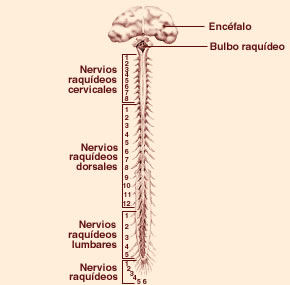      MÉDULA ESPINALLargo cordón de tejido nervioso que recorre el cuerpo de los vertebrados por el interior de la columna vertebral. La médula espinal forma junto con el encéfalo el sistema nervioso central, así llamado por su posición a lo largo del eje central del esqueleto y por la función unificadora de recepción, integración y control que desempeña en el conjunto de la actividad nerviosa.